INDICAÇÃO Nº 4452/2017Sugere ao Poder Executivo Municipal que proceda com a roçagem em Academia ao Ar Livre localizado na Rua Cesário Cavalheiro Leite esquina com a Avenida José Leite de Godoi, no bairro Conjunto Habitacional dos Trabalhadores.Excelentíssimo Senhor Prefeito Municipal, Nos termos do Art. 108 do Regimento Interno desta Casa de Leis, dirijo-me a Vossa Excelência para sugerir que, por intermédio do Setor competente, que proceda com a roçagem em Academia ao Ar Livre localizado na Rua Cesário Cavalheiro Leite esquina com a Avenida José Leite de Godoi, no bairro Conjunto Habitacional dos Trabalhadores, em nosso município.Justificativa:Conforme relatos dos moradores e constatado por este vereador, o local é uma área onde realiza atividades física e está com o mato alto dificultando a utilização da área pelos munícipes. Plenário “Dr. Tancredo Neves”, em 11 de Maio de 2.017.FELIPE SANCHES-Vereador-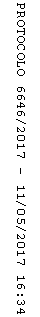 